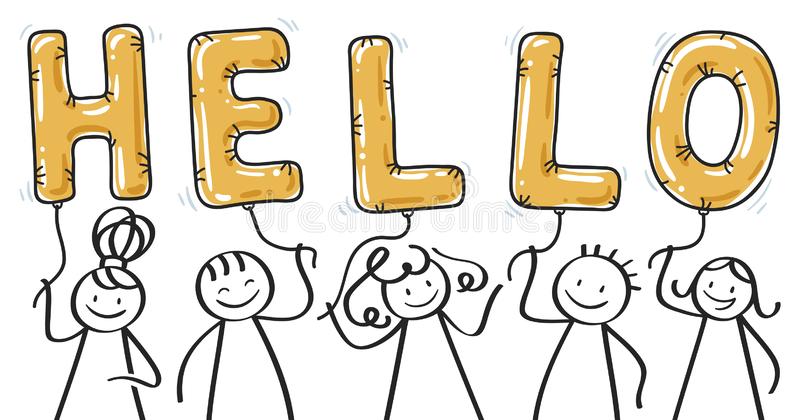 I hope you all had a good week and enjoyed Virtual Vocab Day – thank you for sharing some of your costumes on our Zoom session               on Friday. This week there will be our normal three class Zoom sessions together with the two Assemblies with Miss James but in addition there will also be some Phonics sessions with Mrs Edwards on Tuesday, Wednesday and Thursday which are open to everyone in Reception and Year 1. More details are on the Reception Zoom timetable on the website. Just a reminder that if you want to carry on with Phase 5 phonics there is a message about this on Week 8                                              Home Learning and this week there is another whole school Art afternoon planned for Tuesday.                  I’ve also put on the website the additional outside activities ideas.                                                                                                                                                                                 Don’t forget we’ve also still got the Race across the World too – keep those totals coming in!The year group e-mail will remain open until the end of the academic year and so you will still be able to share any                                       work your child has completed at home, send messages and receive responses. As an extra incentive for the children                                                                                                                                         house points are being awarded for good work / effort and they could now be nominated for Achievement Assembly too.It is so lovely to hear from you - please keep sending in your messages to receptionlearning@farnborough.bromley.sch.uk                                      With my continued best wishes to you all, have a good week.Mrs Holmes